Маршрутный лист группы №2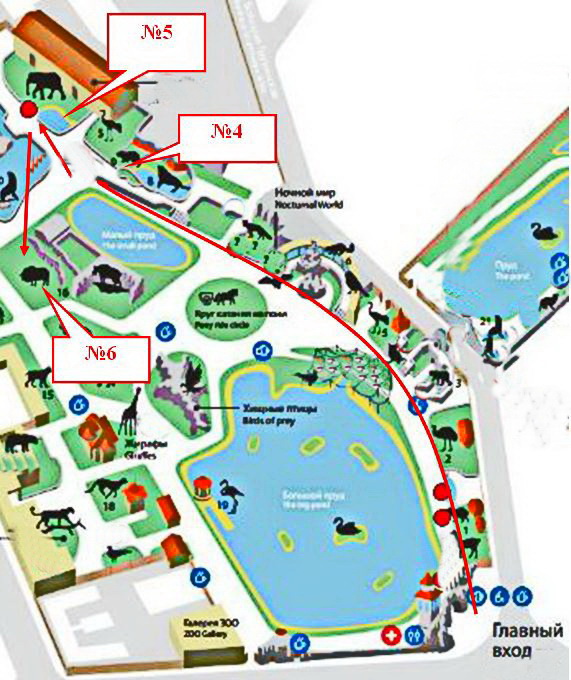 